 PLANILLA DE INSCRIPCION SELECTIVO NATACION CON ALETAS AGUAS ABIERTAS PUNTA DE TRALCA, EL QUISCO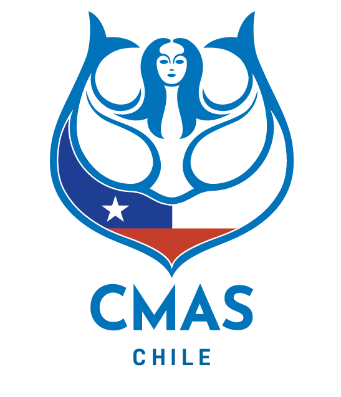 ASOCIACIÓNCLUBENTRENADORDELEGADONOMBRE NADADORFECHA NACIMIENTOEDADCATEGORÍASEXOPRUEBAN°LICENCIA